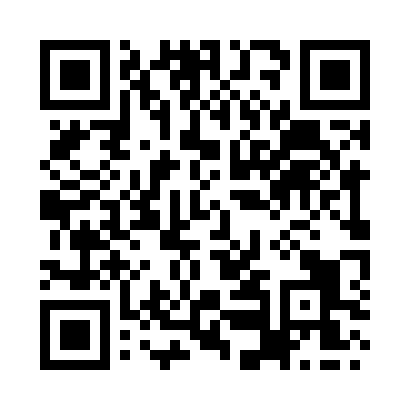 Prayer times for Stratton Audley, Oxfordshire, UKMon 1 Jul 2024 - Wed 31 Jul 2024High Latitude Method: Angle Based RulePrayer Calculation Method: Islamic Society of North AmericaAsar Calculation Method: HanafiPrayer times provided by https://www.salahtimes.comDateDayFajrSunriseDhuhrAsrMaghribIsha1Mon2:594:501:086:459:2711:182Tue2:594:501:096:459:2711:183Wed3:004:511:096:459:2611:174Thu3:004:521:096:459:2611:175Fri3:014:531:096:459:2511:176Sat3:014:541:096:459:2511:177Sun3:024:551:106:449:2411:178Mon3:034:561:106:449:2311:169Tue3:034:571:106:449:2211:1610Wed3:044:581:106:439:2211:1611Thu3:044:591:106:439:2111:1512Fri3:055:001:106:439:2011:1513Sat3:065:011:106:429:1911:1514Sun3:065:021:106:429:1811:1415Mon3:075:031:116:419:1711:1416Tue3:085:051:116:419:1611:1317Wed3:085:061:116:409:1511:1318Thu3:095:071:116:409:1411:1219Fri3:105:091:116:399:1211:1120Sat3:105:101:116:389:1111:1121Sun3:115:111:116:389:1011:1022Mon3:125:131:116:379:0911:1023Tue3:125:141:116:369:0711:0924Wed3:135:151:116:359:0611:0825Thu3:145:171:116:349:0411:0826Fri3:145:181:116:349:0311:0727Sat3:155:201:116:339:0111:0628Sun3:165:211:116:329:0011:0529Mon3:175:231:116:318:5811:0430Tue3:175:241:116:308:5711:0431Wed3:185:261:116:298:5511:03